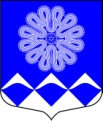 РОССИЙСКАЯ ФЕДЕРАЦИЯАДМИНИСТРАЦИЯ МУНИЦИПАЛЬНОГО ОБРАЗОВАНИЯПЧЕВСКОЕ СЕЛЬСКОЕ ПОСЕЛЕНИЕКИРИШСКОГО МУНИЦИПАЛЬНОГО РАЙОНАЛЕНИНГРАДСКОЙ ОБЛАСТИРАСПОРЯЖЕНИЕ от 08 февраля 2017 года                                                        № 31-р д. Пчева О присвоении адресного номера земельному участку          На основании с п.п. 21 п.1 статьи 14 главы 3 Федерального закона « Об общих принципах организации местного самоуправления в Российской Федерации» от 06 октября 2003 года № 131-ФЗ, в соответствии с постановлением Правительства Российской Федерации «Об утверждении Правил присвоения, изменения и аннулирования адресов» от 19.11.2014г. №1221, на основании решения собрания представителей-муниципалитет муниципального образования «Киришский район» Ленинградской области «О наименовании улицы в деревне Пчева Пчевской волости» от 29.05.2002 №22/171:     	1. Присвоить адресный номер земельному участку с кадастровым номером 47:27:0207001:1576, площадью 1200 кв.м., разрешенное использование – для ведения личного подсобного хозяйства (ЛПХ), категория земель – земли населенных пунктов,  принадлежащий Васильевой Зинаиде Федоровне на основании свидетельства о государственной регистрации права от 01.02.2017 года: Российская Федерация, Ленинградская область, Киришский муниципальный район, Пчевское сельское поселение, деревня Пчева, улица Речная, № 52-б.2. Васильевой З.Ф. обеспечить установку указателя с наименованием улицы и  номером дома.            3. Егориной Е.А., специалисту администрации муниципального образования Пчевское сельское поселение обеспечить внесение соответствующих сведений в ФИАС адресной системы.Глава администрации                                                                   Д.Н. ЛевашовРазослано: в дело-2, прокуратура, Васильевой З.Ф.	